St. Kevin’s G.N.S.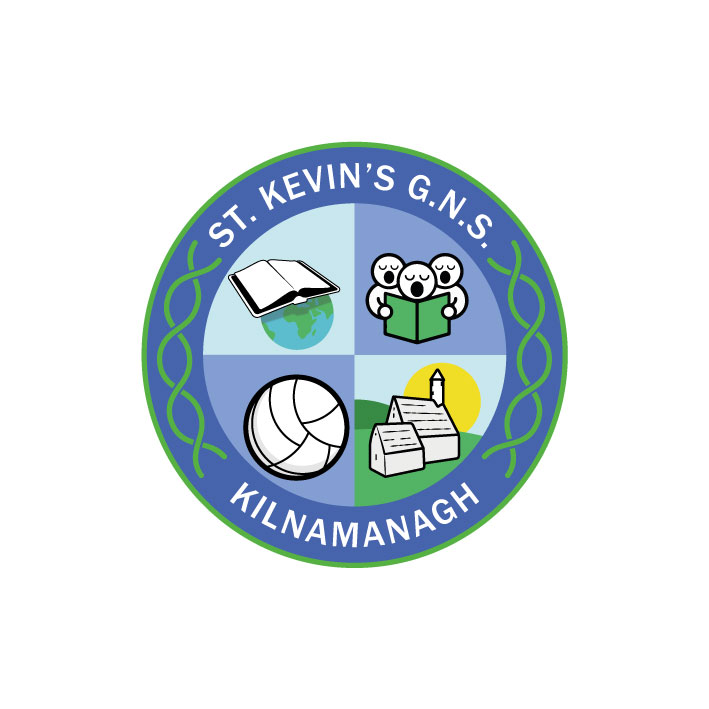 Kilnamanagh, Dublin 24      Roll No.: 19466ETelephone: 01-4517981Fax: 01-4526339info@stkevinsgns.comSt. Kevin’s G.N.S.ANNUAL ADMISSION NOTICEin respect of admissions to the 2022/2023 school year	-Admission Policy and Application FormA copy of the school’s Admission Policy and the Application Form for Admission for the 2022/2023 is available as follows: –To download at: www.stkevinsgns.comOn request: By emailing info@stkevinsgns.com or writing to: St. Kevin’s G.N.S., Treepark Rd., Kilnamanagh, Dublin 24PART 1 - Admissions to the 2022/2023 school yearApplication and Decision Dates for admission to St. Kevin’s G.N.S.The following are the dates applicable for admission to Junior Infants.*Failure to accept an offer within the prescribed period above may result in the offer being withdrawnPlease note that in the event of over-subscription (more applications than places), preference will be given to older children within a category.The following year their parents will need to re-apply on their behalf and the application will be treated as a new application.Note: the school will consider and issue decisions on late applications in accordance with the school’s admission policy.Special Class Application and Decision Dates for admission to St. Kevin’s G.N.S. 2022/2023The following are the dates applicable for admission to the school’s Special Class which caters for children with a diagnosis of ASD who have been recommended for placement in a Special Class.*Failure to accept an offer within the prescribed period above may result in the offer being withdrawnNumber of places being made available in September 2022PART 2 - Admissions to the 2021/2022 school year.In respect of the 2021/2022 school year In respect of the 2020/2021 school year, the total number of applications for admission received by the school for placement in the special class was 7eThe school will commence accepting applications for admission on 18th October 2021The school shall cease accepting applications for admission on8th November 2021 at 2.30The date by which applicants will be notified of the decision on their application is Friday 27th November.26th November 2021The period within which applicants must confirm acceptance of an offer of admission is 21 days.Final date:10th December 2021The school will commence accepting applications for admission to the special class on  18thOctober 2021The school shall cease accepting applications for admission to the special class on4th March 2022 at 2.30 The date by which applicants will be notified of the decision on their application for admission to the special class is18th March 2022The period within which applicants must confirm acceptance of an offer of admission is within three weeks of an offer of a place.Final date 8th  April 2022The number of places being made available in junior infants is 60The number of places being made available in the special class catering for children with ASD who have been recommended for placement in an ASD class in a mainstream school is0Breakdown of places allocated for the 2021/2022 school year:Breakdown of places allocated for the 2021/2022 school year:Number of places available:29Number of applications received:36Number of Offers made and accepted under each criteria:Category 1 & Category 2 –. (29)Category 3 – Total number of offers made30Number of names placed on waiting list for the school year concerned.6Breakdown of places allocated for the 2020/2021 school year:Breakdown of places allocated for the 2020/2021 school year:Number of places available:0Number of applications received:12Number of Offers made and accepted under each criteria:Category 1 & Category 2 – Category 3 – Total number of offers made0Number of names placed on waiting list for the school year concerned.12